Fiber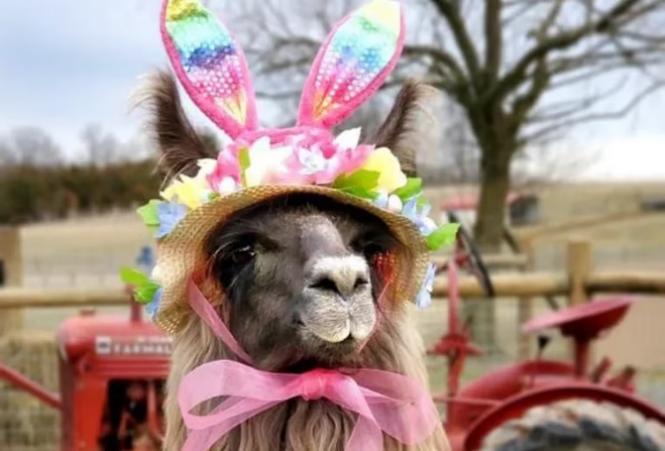 TO DO LIST:Joy:  send flyer for Shearing Clinic to Sue for eBlastingSue:  send current 2023 LANA Membership to BODALL:  review the current list of members and identify 2022 members for outreach, letting the BOD know to whom phone calls or emails may be goingMargaret:  create a legend that explains the shorthand notes on the scorecardKathy:  provide list of each course’s obstaclesSue: email families of K&C youth about lunch and details of the showJoy & Stephanie;  check out the Oroville facilitySue:  eBlast out a request for mother llamas and crias for a promotion for Mother’s DayLANA Board of Directors MeetingApril 19, 2023     Minutes     FiberTO DO LIST:Joy:  send flyer for Shearing Clinic to Sue for eBlastingSue:  send current 2023 LANA Membership to BODALL:  review the current list of members and identify 2022 members for outreach, letting the BOD know to whom phone calls or emails may be goingMargaret:  create a legend that explains the shorthand notes on the scorecardKathy:  provide list of each course’s obstaclesSue: email families of K&C youth about lunch and details of the showJoy & Stephanie;  check out the Oroville facilitySue:  eBlast out a request for mother llamas and crias for a promotion for Mother’s DayPresent:  Lee Beringsmith, Margaret Drew, Emily Muirhead, Kathy Nichols, Joy Pedroni, Stephanie Pedroni, Susan Rich, Rondi Smith, and Cathy SpaldingAbsent: FiberTO DO LIST:Joy:  send flyer for Shearing Clinic to Sue for eBlastingSue:  send current 2023 LANA Membership to BODALL:  review the current list of members and identify 2022 members for outreach, letting the BOD know to whom phone calls or emails may be goingMargaret:  create a legend that explains the shorthand notes on the scorecardKathy:  provide list of each course’s obstaclesSue: email families of K&C youth about lunch and details of the showJoy & Stephanie;  check out the Oroville facilitySue:  eBlast out a request for mother llamas and crias for a promotion for Mother’s DayCall to order and review of the agenda:  Vice President Stephanie Pedroni opened the meeting at 6:32. After a review of the agenda, there were no changes. President Kathy assumed facilitation of the meeting at 6:34.FiberTO DO LIST:Joy:  send flyer for Shearing Clinic to Sue for eBlastingSue:  send current 2023 LANA Membership to BODALL:  review the current list of members and identify 2022 members for outreach, letting the BOD know to whom phone calls or emails may be goingMargaret:  create a legend that explains the shorthand notes on the scorecardKathy:  provide list of each course’s obstaclesSue: email families of K&C youth about lunch and details of the showJoy & Stephanie;  check out the Oroville facilitySue:  eBlast out a request for mother llamas and crias for a promotion for Mother’s DayPast meeting minutes Approval of March 16, 2023 minutes:  Stephanie moved to approve the minutes as written.  Margaret seconded the motion.  The motion passed unanimously.Review of “To Do List”:  There was a quick review of the To Do List.FiberTO DO LIST:Joy:  send flyer for Shearing Clinic to Sue for eBlastingSue:  send current 2023 LANA Membership to BODALL:  review the current list of members and identify 2022 members for outreach, letting the BOD know to whom phone calls or emails may be goingMargaret:  create a legend that explains the shorthand notes on the scorecardKathy:  provide list of each course’s obstaclesSue: email families of K&C youth about lunch and details of the showJoy & Stephanie;  check out the Oroville facilitySue:  eBlast out a request for mother llamas and crias for a promotion for Mother’s DayTreasurer’s Report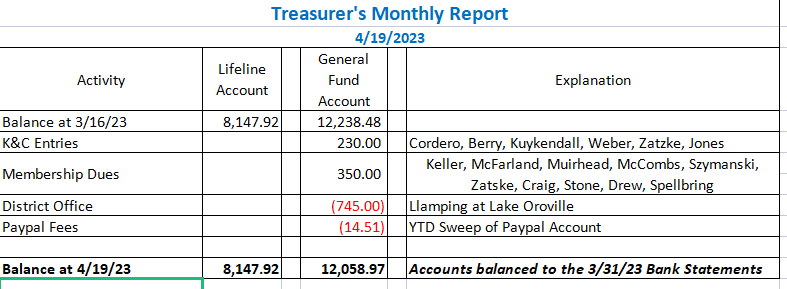 Joy reviewed the Treasurer’s report that she had emailed to the Board earlier and is posted above.  There are no outstanding invoices waiting to be paid.FiberTO DO LIST:Joy:  send flyer for Shearing Clinic to Sue for eBlastingSue:  send current 2023 LANA Membership to BODALL:  review the current list of members and identify 2022 members for outreach, letting the BOD know to whom phone calls or emails may be goingMargaret:  create a legend that explains the shorthand notes on the scorecardKathy:  provide list of each course’s obstaclesSue: email families of K&C youth about lunch and details of the showJoy & Stephanie;  check out the Oroville facilitySue:  eBlast out a request for mother llamas and crias for a promotion for Mother’s DaySecretary’s ReportCorrespondence & LANA email’s inbox:  Sue shared that she had written notecards and sent stickers to 2023 LANA members who had just re-upped.  Additionally, she shared the content of a LANA email eBlast.Youth Writing and Art Contest:  Sue shared two submissions from junior exhibitors, one an essay and one a piece of artwork for the May 1st contest.  The Board was enthusiastic about the idea of rewarding submissions at the different age groups, should the occasion arise.FiberTO DO LIST:Joy:  send flyer for Shearing Clinic to Sue for eBlastingSue:  send current 2023 LANA Membership to BODALL:  review the current list of members and identify 2022 members for outreach, letting the BOD know to whom phone calls or emails may be goingMargaret:  create a legend that explains the shorthand notes on the scorecardKathy:  provide list of each course’s obstaclesSue: email families of K&C youth about lunch and details of the showJoy & Stephanie;  check out the Oroville facilitySue:  eBlast out a request for mother llamas and crias for a promotion for Mother’s Day2023 LANA Membership DriveNumbers to date:  31 (w/ new memberships some coming to Kids and Camelids Show)Continued discussion about possible outreach re membership:  Sue will send out the current 2023 membership list so that BOD members can identify anyone they might want to call.  Before doing so, each BOD member will reply to all so no potential members are approached by multiple Board members.FiberTO DO LIST:Joy:  send flyer for Shearing Clinic to Sue for eBlastingSue:  send current 2023 LANA Membership to BODALL:  review the current list of members and identify 2022 members for outreach, letting the BOD know to whom phone calls or emails may be goingMargaret:  create a legend that explains the shorthand notes on the scorecardKathy:  provide list of each course’s obstaclesSue: email families of K&C youth about lunch and details of the showJoy & Stephanie;  check out the Oroville facilitySue:  eBlast out a request for mother llamas and crias for a promotion for Mother’s DayHiking the Buttes Debrief:  Lee reported that Stephanie was a prolific photographer.  The weather was wonderful, unlike last year when there were 60 mph winds.  The rain created some mud down low, but it wasn’t bad at all and there were lots of wildflowers.  Dr. Julie DeChant joined the group.  They were able to look at the fort where Fremont camped this year.  Altogether there were about 40 participants – the biggest group Lee has ever had.  Kathy appreciated the write up and all the photographs for the newsletter.at the fort where Fremont camped this year.  Altogether there were about 40 participants – the biggest group Lee has ever had.  Kathy appreciated the write up and all the photographs for the newsletter.Kids & Camelids:  April 22, 2023 Registrations to date:  14 official registrants w/3 friends, planning for 20Food:  Hospitality table + lunch for 55Three performance classesInterim sessions:  The plan is to divide the kids into three groups and in between the official performance classes, send kids to one of three stations:  Art session + Thank you note table + Showmanship clinicHelpers and help:  Scoring table, Art Table, Photographer, Thank you Card Table, Obstacles.  There were discussion about whether or not to scribe the  judge’s comments.  Joy suggested sending the list of the obstacles in each event and the exhibitors’ score cards out after the event.  Margaret can include a short- hand list so the kids and their parents can decipher the judge’s notes on scorecards.  Kathy will provide the obstacles lists.  It was also suggested that we email these out versus including them with the thank you cards and photos via US Mail.  Sue will email families with information about lunch.  Sue would like to do a great T Shirt with a vote and a prize.Kids & Camelids:  April 22, 2023 Registrations to date:  14 official registrants w/3 friends, planning for 20Food:  Hospitality table + lunch for 55Three performance classesInterim sessions:  The plan is to divide the kids into three groups and in between the official performance classes, send kids to one of three stations:  Art session + Thank you note table + Showmanship clinicHelpers and help:  Scoring table, Art Table, Photographer, Thank you Card Table, Obstacles.  There were discussion about whether or not to scribe the  judge’s comments.  Joy suggested sending the list of the obstacles in each event and the exhibitors’ score cards out after the event.  Margaret can include a short- hand list so the kids and their parents can decipher the judge’s notes on scorecards.  Kathy will provide the obstacles lists.  It was also suggested that we email these out versus including them with the thank you cards and photos via US Mail.  Sue will email families with information about lunch.  Sue would like to do a great T Shirt with a vote and a prize.Newsletter:  The newsletter went out and it was fabulous.  Kathy was commended for her work.  The next edition will be Kids & Camelids, and then there will be a summer edition.Newsletter:  The newsletter went out and it was fabulous.  Kathy was commended for her work.  The next edition will be Kids & Camelids, and then there will be a summer edition.Shearing ClinicFinal Date:  May 13Plans:  Flyer?  Videotaping? Demo?  Joy will send the flyer to Sue.  Joy would prefer not to video the experience as it is her first Shearing Clinic.  There will be multiple stations set up.  There will be a booklet about parasites, clippers, etc.  This is geared to beginners.  There will be hands on experience.  Joy will demonstrate on her llama or others, but people can bring one animal to shear.  This is a 9 AM – 4 PM event.   Margaret indicated lunch would be provided, and that Ralph would be willing to assess people’s equipment:  shears, motors and blades.   There was some discussion about whether or not to include the “skirting a fleece” demo discussed in the past.Shearing ClinicFinal Date:  May 13Plans:  Flyer?  Videotaping? Demo?  Joy will send the flyer to Sue.  Joy would prefer not to video the experience as it is her first Shearing Clinic.  There will be multiple stations set up.  There will be a booklet about parasites, clippers, etc.  This is geared to beginners.  There will be hands on experience.  Joy will demonstrate on her llama or others, but people can bring one animal to shear.  This is a 9 AM – 4 PM event.   Margaret indicated lunch would be provided, and that Ralph would be willing to assess people’s equipment:  shears, motors and blades.   There was some discussion about whether or not to include the “skirting a fleece” demo discussed in the past.Llamping Plans:  Joy paid for sites 1 – 8 at the Lake Oroville facility.  A lot of the kids from Miners’ Ravine and the Robersons have indicated they would like to come.  We need to start getting registrations.  We can mention this at Kids & Camelids.  There are pens at each campsite and a variety of trails.  There was a concern about water from all the rain.  Joy and Stephanie will try to get there ahead of time to check it out.  There will be a communal dinner on Saturday.  Llamping Plans:  Joy paid for sites 1 – 8 at the Lake Oroville facility.  A lot of the kids from Miners’ Ravine and the Robersons have indicated they would like to come.  We need to start getting registrations.  We can mention this at Kids & Camelids.  There are pens at each campsite and a variety of trails.  There was a concern about water from all the rain.  Joy and Stephanie will try to get there ahead of time to check it out.  There will be a communal dinner on Saturday.  State Fair:  Tracy Weaver is the judge.  Entries are not yet open.  Kathy will talk to the kids at Kids & Camelids.State Fair:  Tracy Weaver is the judge.  Entries are not yet open.  Kathy will talk to the kids at Kids & Camelids.Update on funds held by the Morris Animal Foundation:  Sue notified the contact at the MAF to let them know that we hope to keep our funds there.  There has been no further action.Update on funds held by the Morris Animal Foundation:  Sue notified the contact at the MAF to let them know that we hope to keep our funds there.  There has been no further action.How can we broaden LANA to North America?  Expanding Social Media outreach:  Updates  Stephanie was thankful for Sue’s and Emily’s work sharing via email, facebook, and Instagram.  Sue will put an eBlast out about Mom and cria photos for the promotion of Mother’s Day.  We can create a collage of all the submissions to be blasted out.  Our numbers of followers on facebook are increasing and some of them are from different countries.  This is part of our mission to promote the species.How can we broaden LANA to North America?  Expanding Social Media outreach:  Updates  Stephanie was thankful for Sue’s and Emily’s work sharing via email, facebook, and Instagram.  Sue will put an eBlast out about Mom and cria photos for the promotion of Mother’s Day.  We can create a collage of all the submissions to be blasted out.  Our numbers of followers on facebook are increasing and some of them are from different countries.  This is part of our mission to promote the species.Continued Discussion of Other Possible Activities/Parking LotYouTube Channel w/ video clips   TabledOther possible events:  Demo for skirting a fleece?   Included aboveCommunity Service Project:  American River Clean up – Sept. 16.  Lee had no real update, except to say that he is thinking about Mile 12.Felting Clinic:  TabledContinued Discussion of Other Possible Activities/Parking LotYouTube Channel w/ video clips   TabledOther possible events:  Demo for skirting a fleece?   Included aboveCommunity Service Project:  American River Clean up – Sept. 16.  Lee had no real update, except to say that he is thinking about Mile 12.Felting Clinic:  TabledRequest for agenda items for next meeting:K & C DebriefShearing Clinic DebriefUpdate on Llamping registrationsState Fair updatesMembership updatesGifts to LANA:  the basket panniers + packRequest for agenda items for next meeting:K & C DebriefShearing Clinic DebriefUpdate on Llamping registrationsState Fair updatesMembership updatesGifts to LANA:  the basket panniers + packDate for next conference call meeting:       Next meeting:  May 25       Future meetings:    June 15, July 20, Aug. 17, Sept. 21, Oct. 19, Nov. 16, Dec. 21Date for next conference call meeting:       Next meeting:  May 25       Future meetings:    June 15, July 20, Aug. 17, Sept. 21, Oct. 19, Nov. 16, Dec. 21Adjournment:  President Kathy adjourned the meeting at 7:41 PMAdjournment:  President Kathy adjourned the meeting at 7:41 PM